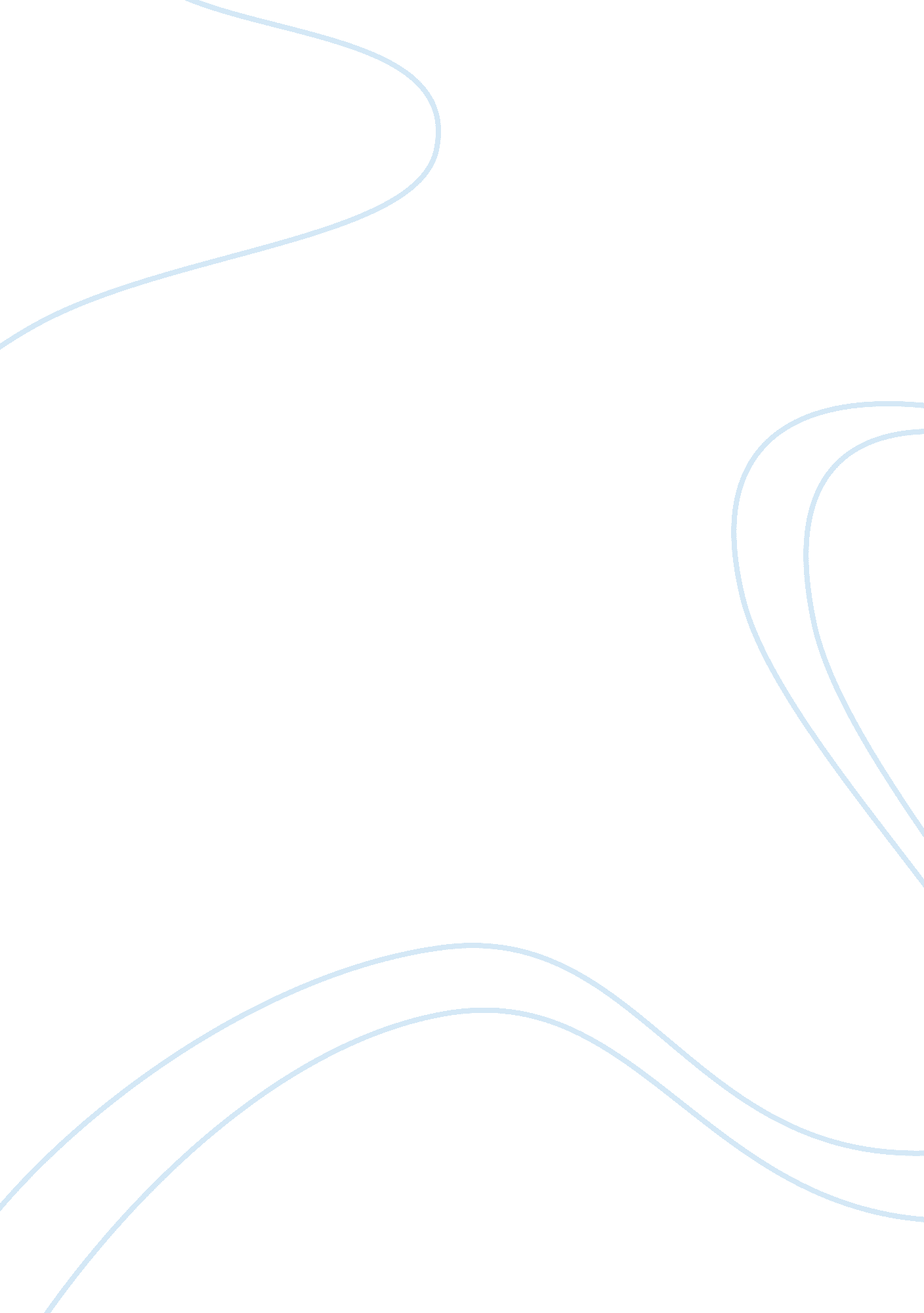 Administering windows server 2008 essay sampleBusiness, Management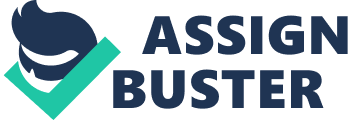 1. In Exercise 4, you added a boot image to the Windows Deployment Services console. Describe how a computer on the same network as the WDS server can boot using that image. 2. What two basic methods capture an image of a Windows Server 2008 computer by using the tools you installed in this lab? Lab 02 Review Questions 
1. In Exercise 3, which of the New Zone Wizard pages would not appear if you opted to store your zones in Active Directory? 2. In Exercise 5, why would the lack of a static IP address be a problem, considering that DHCP clients use broadcast transmissions to locate DHCP servers? 3. The Windows DHCP server enables you to configure DHCP options at the scope level—affecting only the clients obtaining addresses from that scope—and at the server level, affecting clients obtaining addresses from any scope on the server. On an actual production network, why would it be more practical to configure the Router option as a scope option and the DNS Servers option as a server option? Lab 03 Review Questions 
1. In Exercise 2, if you selected the Create a new domain tree root checkbox instead of the Create a new child domain checkbox, how would the configuration of the contoso. com forest be different? 2. In Exercise 2, what was the difference between the Student## account you use to log on at the beginning of the lab and the domain Administrator account that enabled you to successfully create a new subdomain? 3. In Exercise 2, how many domain trees are in your Active Directory namespace after you create the new domain? How many forests? 4. In Exercise 5, how many domain trees are in your Active Directory namespace after you create the new domain (not counting the other student computers in the classroom)? How many forests? Lab 04 Review Questions 
1. In Exercise 2, you created a Lab04 text file on your computer at the beginning of the exercise. Later, while working within a terminal server session on your partner server, you opened a file using Notepad and accessed the Documents folder in your user profile on that computer. Why does the Lab04 file appear in the Documents folder on your partner server when you originally created it on your own server? 2. In Exercises 3 and 5, you used the RDC client to connect to your partner server on two separate occasions, once interactively and once using the RDP file you created. How can you tell from this experience that the RDP file includes the settings you configured in the client before you created the RDP file? 3. When you opened two separate RemoteApp applications on your computer using your partner server as the client. How many sessions did you open on the terminal server by launching these two applications? How can you tell? Lab 05 Review Questions 
1. In Exercise 2, you used the Sharing and Storage Management console to create a simple volume. What must you do to create a different volume type such as a mirrored, striped, or RAID-5 volume? 2. In Exercise 5, you accessed a DFS namespace using the Contoso domain name. One reason for creating a domain-based namespace instead of a standalone namespace is to suppress the server name in the namespace path. Why is suppressing the server name considered an advantage? 3. In Exercise 5, you accessed the DFS namespace on your partner server and modified a file called Budget. Explain why the file you modified was actually stored on your own server and not the partner server. 4. In Exercise 4, when you created a domain-based namespace, the Enable Windows Server 2008 mode checkbox on the Namespace Type page was selected by default. Under what circumstances would this checkbox be grayed out? Lab 06 Review Questions 
1. In Exercise 5, why doesn’t the extended partition you created appear in the Disk Management snap-in’s volume list in the top view pane? Not initialized not formatted or assigned a letter 2. In Exercise 4, why is it that you were unable to extend the Karen1 volume and were forced to mount a volume to a folder instead, but you were able to extend Karen3? The second volume is present 3. In Exercise 6 after you converted Disk 0 from a basic disk to a dynamic disk, how many partitions were there on the disk? How do you know? 4 partitions 4. If one of the hard disk drives should fail after creating the spanned volume on the Accounting server by using space from both hard disks, what would happen to the data stored on the volume? lost Lab 07 Review Questions 
1. Why is it necessary to supply a new IP address for the cluster? Network load Balancing 2. When you connect your NLB cluster using its IP address (10. 1. 1. 2##), but an attemp to connect using its name (www##. contoso. com) failed. Why was this the case? 3. Why was it still possible to connect to the cluster, even though the computer on which you created the cluster was turned off? Node wasn’t turned off Lab 08 Review Questions 
1. What would happen if you accidentally reversed the group memberships and tried to add the Budget##-Full group as a member of the Acctg##-Full group? 2. If Leo Giakoumakis is hired as a full-time employee after his internship ends, what would you have to do to grant him the permissions to the Budget share that he needs? 3. What test could you perform to prove that your reason for KarenA##’s and MarieR##’s inability to modify the Report## file is correct? Lab 09 Review Questions 
1. Why was the client initially unable to connect to the VPN server? 2. Why did the certificate enrollment fail? 
3. You looked at a contoso-SERVER##-CA certificate in the Trusted Root Certification Authorities folder of the Certificates console. Why does your CA need this certificate, and what is its function? Lab 10 Review Questions 
1. You used the System Properties sheet to grant the Students group the ability to connect to your server using Remote Desktop. What is another way to do the same thing? 2. If you selected the Allow connections only from computers running Remote Desktop with Network Level Authentication option, which operating systems would not be able to connect to your server using Remote Desktop? 3. Which settings would you change in the Windows Server Update Services Configuration Wizard if you wanted to configure a WSUS 
server in a branch office to download updates, configuration settings, and approvals from a WSUS server in the corporate headquarters? Lab 11 Review Questions 
1. How does the filtered view that you created first in the Event Viewer console differ from the Critical & Warning custom view you created? 2. When you added the Server Work Queues: Queue Length counter to the Performance Monitor graph, you selected the instance 0. Under what conditions would there be three additional instances numbered 1, 2, and 3? 3. How would using the report view instead of the line graph view affect the compatibility of the performance counters you select? 4. When creating a performance counter collector set, under what circumstances would it be necessary to specify a user name and password in the Run As section of the collector set’s Properties sheet? Lab 12 Review Questions 
1. Why can’t you use the Full server option when performing the backup? 2. Why was it necessary to open the Command Prompt window using the Run As Administrator command? 3. Why did the Wbadmin. exe program perform a full backup of the C: drive, while in the second job you ran from the console, the C: backup was incremental? 4. What would happen if you cleared the Restore security settings checkbox on the Specify recovery options page of the Recovery Wizard? 